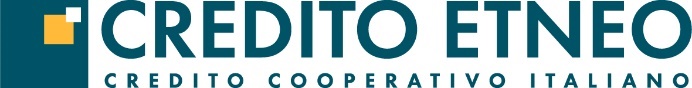 RICHIESTA DI FINANZIAMENTO PER EMERGENZA COVID-19MODELLO PER RICHIESTA FINANZIAMENTOai sensi dell’art.13 comma 1 lettera m del D.L. 23/2020da inviare all’indirizzo PEC: 	serviziocrediti@pec.creditoetneo.ito all’indirizzo email: 		crediti@creditoetneo.itIn caso di impresa, in persona di:CHIEDEai sensi dell’art. 13, comma 1, lettera m del DL 23/2020, la concessione di un mutuo di €  (Euro )con le seguenti caratteristiche:e a tal fine ALLEGA:e DICHIARA:che non è stata richiesta analoga facilitazione ad altra Banca;che l’impresa/persona per la quale si richiede il mutuo ha le caratteristiche per essere classificata, ai sensi del D.L. 23/2020, come micro, piccola, media impresa, o come persona fisica esercente attività d’impresa, arti o professioni;che l’impresa/persona per la quale si richiede il mutuo è stata danneggiata dall’emergenza sanitaria connessa alla diffusione del virus denominato Covid-19;di essere consapevole che l’importo del mutuo richiesto non può superare il 25% dei ricavi del soggetto beneficiario, come desumibili dalla documentazione allegata, e comunque entro l’importo massimo di € 25.000;di essere consapevole che l’erogazione del mutuo può essere subordinata dalla Banca alla delibera favorevole del Fondo di Garanzia in ordine alla garanzia richiesta;che le condizioni economiche e le clausole contrattuali non oggetto della presente richiesta saranno definite con il contratto che verrà sottoscritto in caso di concessione ed erogazione del mutuo;e PRENDE ATTO:che la definitiva concessione del mutuo richiesto con la presente, salvo diverse decisioni della Banca, è subordinata alla conversione in legge delle pertinenti disposizioni del D.L. 23/2020;che nel caso di mancata conversione in legge, o di conversione in legge con modificazioni delle disposizioni stesse, il mutuo richiesto potrà essere eventualmente concesso con modalità diverse da quelle attualmente previste dall’art. 13, comma 1, lettera m) del D.L. 23/2020 e sopra richiamateLuogo e data:  - resa ai sensi dell’art. 47 del D.P.R. n. 445 del 28.12.2000 “Testo unico delle disposizioni legislative e regolamentari in materia di documentazione amministrativa” e dell’art. 13, comma 1 del D.L. n. 23/2020.Il sottoscritto  nato a  il  e residente in  Via , (C.F. )in qualità di titolare/legale rappresentate della ditta/societàD I C H I A R A:che l’impresa/persona richiedente le misure di sostegno finanziario ai sensi dell’art. 13, comma 1, lettera m del D.L. n. 23/2020 è stata danneggiata dall’emergenza Covid-19;che l’importo per il quale è richiesto il mutuo non è superiore al 25% dell’ammontare dei ricavi del soggetto beneficiario per l’anno ;di essere consapevole delle responsabilità e delle sanzioni penali stabilite dalla legge, art. 76 del succitato T.U. per le false attestazioni e le mendaci dichiarazioni.Data  		Il dichiarante_______________________________________________DenominazioneImpresa o persona:Codice fiscale:Partita IVA:Indirizzo sede:Cognome e Nome:Codice fiscale:in qualità di:Durata:72 mesiModalità di erogazione:in unica soluzione alla stipulaModalità di rimborso:24 mesi preammortamento e 48 mesi ammortamentoPeriodicità rate:trimestrale (sia preammortamento che ammortamento)Garanzie:garanzia del Fondo Centrale di Garanzia PMI per il 100% della somma mutuataTipo tasso:fissoDeterminazione del tasso:somma di Parametro 1, Parametro 2 e SpreadParametro 1:rendistato con durata residua tra 4 anni e 7 mesi a 6 anni e 6 mesi (riferito al mese solare precedente al mese di stipula del mutuo)Parametro 2:differenza tra il Credit Default Swap Banche a 5 anni e il Credit Default Swap Italia a 5 anni, come definiti dall’accordo quadro per l’anticipo finanziario a garanzia pensionistica di cui all’art. 1, commi da 166 a 178 della legge 11.12.2016 n. 232 (rilevato l’ultimo giorno lavorativo del mese solare antecedente al mese in cui avviene la stipula)Spread:0,20%Imposta sostitutiva:0,25% della somma mutuataAltri oneri:nessunoXCopia del documento di riconoscimento del sottoscrittore in corso di validitàUno dei seguenti documenti (per imprese costituite entro il 01.01.2019):Uno dei seguenti documenti (per imprese costituite entro il 01.01.2019):Ultimo bilancio depositato alla data del presente documentoUltimo modello Unico con ricevuta di presentazione all’Agenzia delle Entrate (per società di persone o ditte individuali in contabilità semplificata o persone fisiche con partita IVA e professionisti)Ultimo modello Unico completo di IRAP, IVA e ricevute di presentazione all’Agenziadelle Entrate (per società di persone o ditte individuali in contabilità ordinaria)o uno dei seguenti documenti (per imprese costituite dopo il 01.01.2019):o uno dei seguenti documenti (per imprese costituite dopo il 01.01.2019):Autocertificazione ai sensi dell’art.47 del DPR 28/12/2000 n. 455Dichiarazione annuale IVA o altra documentazione comprovante ricavi 2019e in caso di persona fisica esercente attività di impresa, arti o professioni:e in caso di persona fisica esercente attività di impresa, arti o professioni:Certificato di attribuzione della partita IVAe in caso di persona fisica esercente libera professione:e in caso di persona fisica esercente libera professione:Certificato di iscrizione all’Albo professionale o all’Associazione professionaleUlteriore documentazione necessaria:Ulteriore documentazione necessaria:Uniemens relativi all’anno di riferimento della dichiarazione presentata/bilancio depositatoSituazione contabile/bilancio provvisorio al 31/12/2019timbro e firmaDICHIARAZIONE SOSTITUTIVA DI ATTO DI NOTORIETA'resa ai sensi dell’art. 47 del D.P.R. 445 del 28.12.2000